After watching, grammarAfter watching, grammar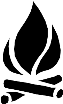 Exercise 1 Put the verbs between brackets in the correct form. Use either present simple or present continuous.Exercise 1 Put the verbs between brackets in the correct form. Use either present simple or present continuous.is listeningrainsworks / is not workingis running / wantsspeaks / comesis coming / are meetingdoes not understand / are talkingis holding / smellis snowing / snowsdoes / can’t runis listeningrainsworks / is not workingis running / wantsspeaks / comesis coming / are meetingdoes not understand / are talkingis holding / smellis snowing / snowsdoes / can’t run